                 國際獅子會2區2022～2023年度第38屆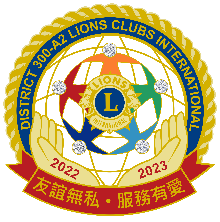 時 間：  年 月  日(  星期)下午                       地 點：專區主席                 國際獅子會2區2022～2023年度第38屆時 間：  年 月  日(  星期)下午                       地 點：分區主席職 稱姓 名出 席 簽 到第一專區主席傅宣穎第二專區主席黃明發第三專區主席賴素真第四專區主席高筱雯第五專區主席何俊良第六專區主席蔡碧桐第七專區主席陳慈美第八專區主席許翃銘第九專區主席袁羽彤第十專區主席董煥功第十一專區主席張文興第十二專區主席曹蕥蘭第十三專區主席簡宏政職 稱姓 名出 席 簽 到第一分區主席黃明智第二分區主席張凱鈞第三分區主席華秀田第四分區主席劉溪雄第五分區主席王薇雅第六分區主席陳俊良第七分區主席簡令紘第八分區主席徐瑄翎第九分區主席卓廣珣第十分區主席林易政第十一分區主席李旻蓁第十二分區主席陳茂欽第十三分區主席姜詞啟第十四分區主席方麗櫻第十五分區主席陳書玄第十六分區主席梁瑞顯第十七分區主席林宏興第十八分區主席高惠珊第十九分區主席康綵晏第二十分區主席謝坤樑第廿一分區主席洪慧玉第廿二分區主席謝博鈞第廿三分區主席蕭長崑第廿四分區主席林怡伶第廿五分區主席楊軒廷第廿六分區主席李德用